§2751.  Division by municipal officersWhen a way is established on a line between towns, their municipal officers shall divide it crosswise and assign to each town its portion thereof by metes and bounds, which, within one year thereafter, being accepted by each town at a legal meeting, renders each town liable in the same manner as if the way were wholly within the town. When a division of it is not so made, the select board of either town may petition the county commissioners, who shall give notice by causing a copy of such application with their order thereon appointing a time and place of hearing to be served upon the clerk of each town 30 days, or by causing it to be published in some newspaper printed in the county for 3 weeks, previous to the time appointed, and after hearing the parties, they may make such division.  [PL 2021, c. 275, §10 (AMD).]SECTION HISTORYPL 2021, c. 275, §10 (AMD). The State of Maine claims a copyright in its codified statutes. If you intend to republish this material, we require that you include the following disclaimer in your publication:All copyrights and other rights to statutory text are reserved by the State of Maine. The text included in this publication reflects changes made through the First Regular and First Special Session of the 131st Maine Legislature and is current through November 1. 2023
                    . The text is subject to change without notice. It is a version that has not been officially certified by the Secretary of State. Refer to the Maine Revised Statutes Annotated and supplements for certified text.
                The Office of the Revisor of Statutes also requests that you send us one copy of any statutory publication you may produce. Our goal is not to restrict publishing activity, but to keep track of who is publishing what, to identify any needless duplication and to preserve the State's copyright rights.PLEASE NOTE: The Revisor's Office cannot perform research for or provide legal advice or interpretation of Maine law to the public. If you need legal assistance, please contact a qualified attorney.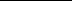 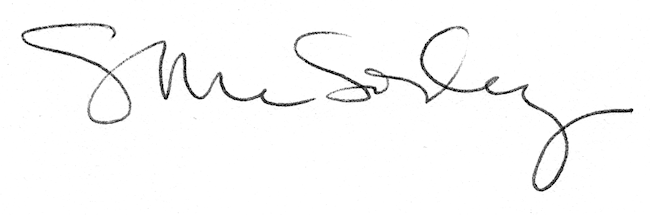 